Abundantly Free in 2023-Reverse Engineering the Abundant LifeFebruary 26, 2023Pastor Robin BjornsonHe came that we may have LIFE, and that we would have it ABUNDANTLY.John 10:10 (NKJV) — “The thief does not come except to steal, and to kill, and to destroy. I have come that they may have life, and that they may have it more abundantly.Reverse Engineering the Abundant LifeWhat’s the goal? The End-ZWell done:  Mat 25:21 An undefiled, incorruptible inheritance: 1 Peter 1:3:-5 Where are you starting from? The Start-AAdverse Childhood Experiences BoundariesIn a relationship with Jesus, which provides:  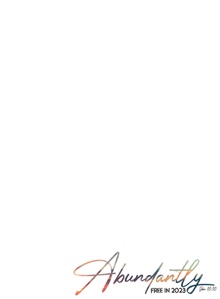 Hope for the future: 1 Peter 1:3-5Help for today: John 16: 13-15 What’s getting in the way? ObstaclesMaking big rocks into little rocksCleaning out squiggly thingsPerspectiveHow to go from A to Z? Make a plan & hold it loosely. ​​Proverbs 16:9 James 1:5-6 Prioritizing What’s the one thing that would make the biggest impact? What’s the smallest component of that one thing? Start-the RXKnow Him-Isaiah 6Study Him-scripture Express Him-Community 1 Peter 1:17-22 